E-rate Funding Years – Dates to RememberForm 470 – Competitive Bidding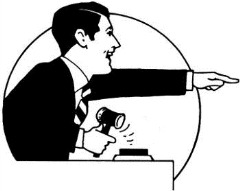 Form 471 – Application to Request Discounts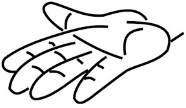 Form 486 – Service Start Date + CIPA Certification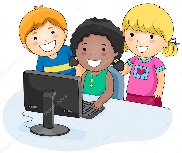 Recurring Services(Category 1 or 2)Invoicing Deadline(Recurring Services)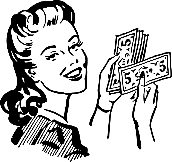 Non-Recurring Category 2Purchase/Installation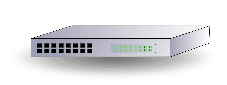 Invoicing Deadline (Non-Recurring Services)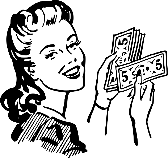 FY 2016-17(FY 2016)ClosedClosed120 days from: FCDL orService Start Date(whichever is later)July 1, 2016ToJune 30, 2017October 30, 2017April 1, 2016ToSept. 30, 2017January 29, 2018FY 2017-18(FY 2017)ClosedClosed120 days from: FCDL orService Start Date(whichever is later)July 1, 2017ToJune 30, 2018October 28, 2018April 1, 2017ToSept. 30, 2018January 28, 2019FY 2018-19(FY 2018)July 1, 2017ToSpring 2018 (TBA)January to March 2018(TBA)120 days from: FCDL orService Start Date(whichever is later)July 1, 2018ToJune 30, 2019October 28, 2019April 1, 2018ToSept. 30, 2019January 28, 2020NotesMost libraries go through competitive bidding each yearAll libraries must file the Form 471 every year to receive $$FCDL = Funding Commitment Decision LetterInternet and Phone Service are RecurringMay request one 120-day extension before deadlineNon-recurring = one-time purchasesMay request one 120-day extension before deadline